В преддверии VI съезда мордовского народа в Саранске напишут тотальный диктант на мокшанском и эрзянском2014-10-13 12:15:14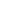 В столице Мордовии впервые организуют национальную версию образовательной акции "Тотальный диктант" – частникам предложат проверить свою грамотность на мокшанском и эрзянском языках.Как стало известно "РГ", с такой инициативой выступил мэр города Петр Тултаев –  он участвовал во Всероссийской акции "Тотальный диктант", которая проходила в Саранске весной, и решил позаимствовать эту идею. Диктант на мордовских языках будет проведен 18 октября, организатором выступит департамент по социальной политике горадминистрации столицы региона.- Мы пока не решили, какие именно тексты классиков мордовской литературы будут выбраны для проведения акции, – сейчас как раз идет отбор. Мероприятие пройдет в двух аудиториях – для мокшан и для эрзян. Надеемся, что акция будет массовой - приглашаем принять в ней участие студентов, учителей национальных школ и всех желающих проверить свое владение родным языком, – рассказала корреспонденту "РГ" заместитель директора городского департамента по социальной политике Раиса Акашкина. - Кстати, уже известно, что в этот день вместе со всеми за парту сядет и глава города Петр Тултаев.Мероприятие состоится в преддверии VI съезда мордовского народа, который пройдет в Саранске 23-25 октября.Справка "РГ"Тотальный диктант на мордовских языках состоится 18 октября, в 10 часов, по адресу: г. Саранск, ул. Полежаева, д. 44, корпус 24 (юридический факультет МГУ им. Огарева). Организаторы просят участников прийти заранее. Контактный телефон: 8(8342) 47-95-29."Российская газета"Поделиться…Новости по датеОктябрь 2014←→